Pozvánka na setkání pracovní skupiny             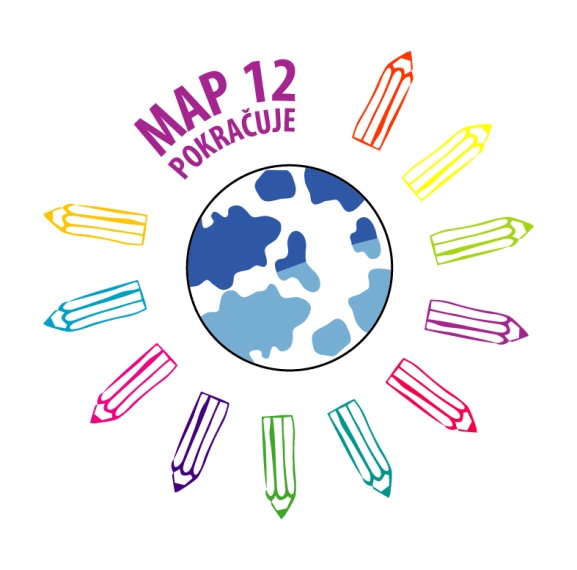 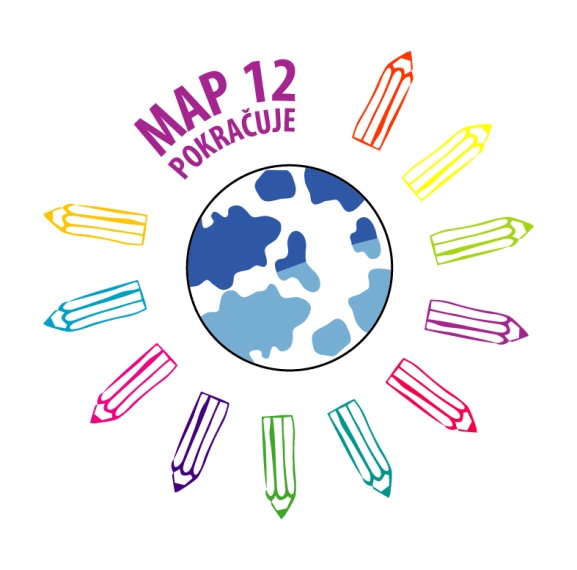 Termín setkání: 21.11.2019 , 16.00 hod	Místo setkání: ZŠ Zárubova, nová odborná učebna Téma setkání: Seznámení se s novou odbornou učebnou